Přihláška na letní tábor  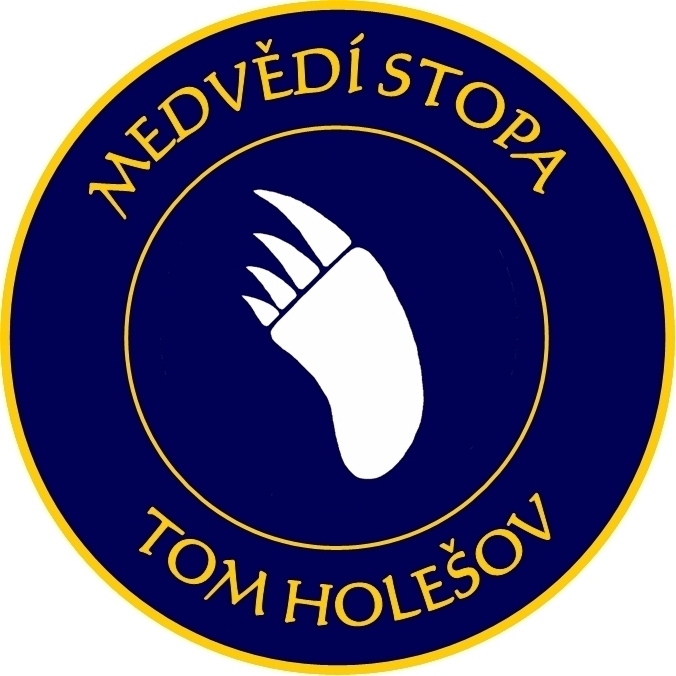 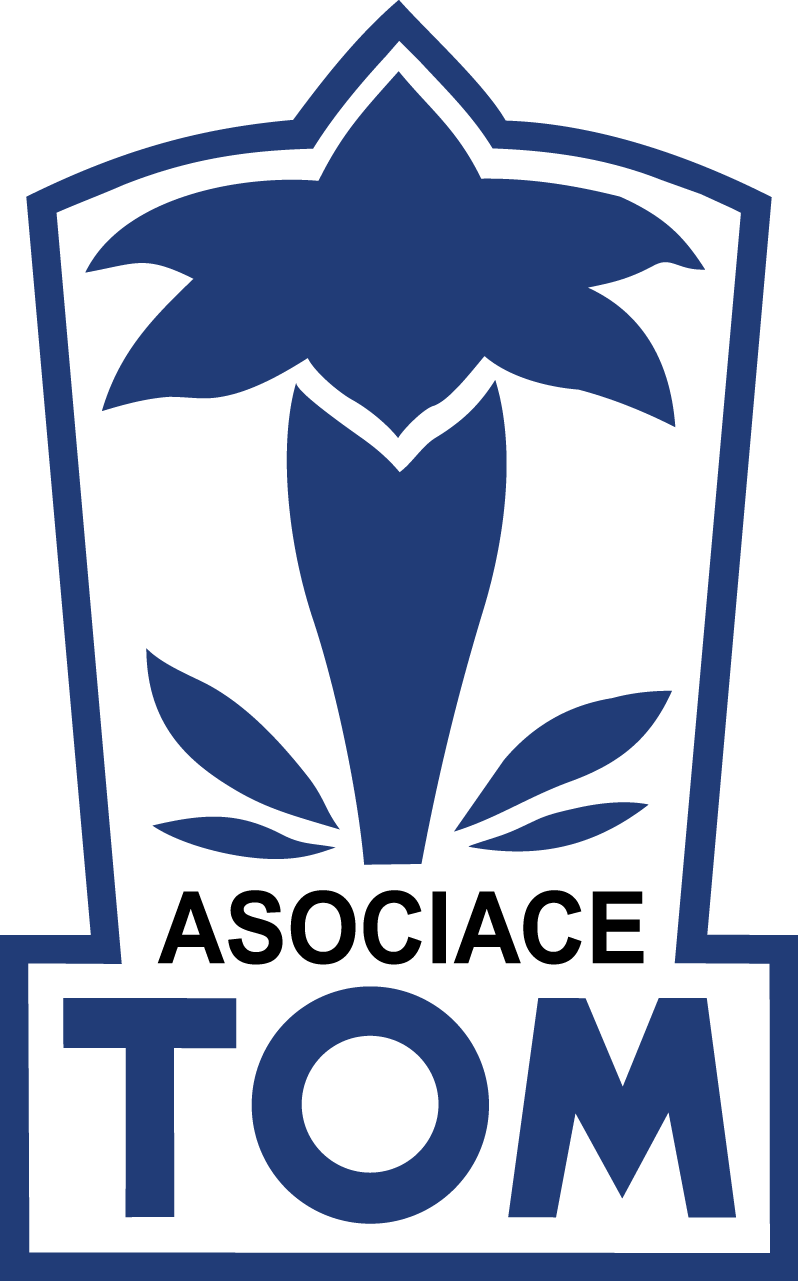 Údaje o táboruOrganizátor:	TOM Medvědí stopa, HolešovMísto konání:	Táborová základna Těchoraz, okres PelhřimovTermín:	30. 7. - 13. 8. 2022Cena:	3.700,- KčÚdaje o účastníkoviJméno a příjmení		………………………………………………………………………………………………Bydliště			………………………………………………………………………………………………Datum narození		………………………………Jméno a příjmení zákonného zástupce …………………………………………………………………………Tel: ………………………………Email: ………………………………………………………………Sdělení rodičů zdravotníkovi akceUveďte zde léky, které dítě užívá a jejich dávkování, upozornění na citlivosti na některá jídla, příp. i alergie, atd. ………………………………………………………………………………………………
………………………………………………………………………………………………………………………………………………………………………………………………………………………………………………………………………………
………………………………………………………………………………………………………………………………………Uveďte, zda vaše dítě vyžaduje jinou stravu, zda je vegetarián, má bezlepkovou dietu apod. ……………………………………………………………………………………………………………………………
………………………………………………………………………………………………………………………………………Prohlášení (nehodící se škrtněte)Dítě: se bojí vody – je neplavec – je plavec – je dobrý plavecDatum vyplnění: ……………………………		………………………………………………………………podpis rodičeVyplněné přihlášky můžete nosit na hájenku nebo posílat e-mailem na petr@nemcik.cz (naskenované s podpisem).